Jyothi.M                                                                                                        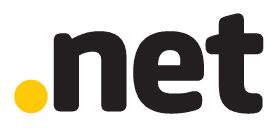 Email:-madamanchinagajyothi@gmail.com Ph.no:- (680)-2880-881LinkedIn: -www.linkedin.com/in/jyothi-madamanchi-4a37b7291                                                                                      Sr. .NET Full Stack DeveloperProfessional SummaryOver 10+ years of professional experience as software developer in all stages of SDLC (Software Development Life Cycle) including Requirements Analysis, Design, implementation, Build, Debugging and Testing, Acceptance, Maintenance and Production Support. Extensive experience of designing and developing software applications with the C#, .NET Framework (4.6.2/4.0), ASP.NET MVC 6.0/5.0, Win Forms, ADO.NET, AJAX, LINQ, DAPPER, WCF, WPF, CSS, Web Services, IIS 7.0/6.0, Reporting Tools, JavaScript, TypeScript, JQuery, XML, Angular JS, Angular 12+, Bootstrap, Telerik Controls. Worked on Microsoft Azure Cloud with PaaS and IaaS Model Services such as App Services, Virtual Machines, Storage, SQL Databases, VNets, Security Groups, ARM, PowerShell, Azure AD, Load Balancers, Monitoring with Log Analytics, Application Insights. Used backend frameworks Node JS, Koa (Express), Sequelize ORM, GraphQL, MySQL Database and AWS Stack.Visual Studio 2012 introduced a significant UI overhaul with a more modern and streamlined interface.Experience in managing Oracle builds, upgrades/migrations, database security, disaster recovery, patch management and Super Cluster/Exadata in a large complex UNIX and Windows environment.Experience in using React JS components, Forms, Events, Keys, Router, Redux, Animations and Flux concept. Extensive professional experience of Healthcare, Commercial and Financial Domains on web-based applications. Hands-on experience in data structures, algorithms and Objected-oriented programming. Subsequent versions, including 2013, 2015, 2017, and 2019, continued to refine the UI, making it more customizable and user-friendly.Full Stack Modern Progressive Web Apps - ReactJS, Redox, GraphQL.Implemented a recursive algorithm to parse large GraphQL introspection queries into a dot  le format in order to visualize the one-to-many relations between schemas in a SVG format.Main expertise lies in the design and development of Desktop (Windows) and Web Based solutions using technologies like Microsoft .NET Framework 3.5/4.0 using C#, and ASP.NET. Used N-tier architecture for presentation layer, the Business and Data Access Layers and were coded using C#.Net. Extensive use of Object-Oriented Design/Development (OOD), Parallel programming, Multi-threading, MVC in ASP.NET, Test-Driven Development (TDD) and Behavior Driven Development (BDD) to develop solutions for Client Server Architecture, using tools such as Visual Studio.Net 2008/2010/2013/2015/2017/2019 and VPN. Experience using architectural patterns like MVVM and MVC in WPF (Windows Presentation Foundation) and Silverlight applications. Experience in developing Web Services to support interoperable machine-to-machine interaction over a network using SOAP over HTTP and WSDL. Working knowledge in Developing Windows Services, Restful Web Services, Web Forms, SOAP, XML, XSD, XPATH and IIS. Implemented micro services, application development, and migration using AWS/Azure services such as Azure DevOps, Container Registry, Cosmos DB, and Grafana, Azure pipelines, Monitor, RBAC, AWS Kubernetes EKS and Kubernetes API to run workloads on EKS Clusters.AWS's virtual machine service. Users can launch and manage virtual servers in the cloud.Experience in providing GIS web service implementation, maintenance, and documentation Congured Oracle 12c Enterprise Manager to keep track and generate accurate condition report for more than 500 databases.Proficient in designing MVC applications, Object Relational Model (ORM) using Restful Services and programming APIs. Expertise in working with Graphical User Interface (GUI) web development using technologies like Master Pages, AJAX Controls, JQuery, CSS. Experience with Data Accessing using LINQ (Language Integrated Query) for data manipulation. Created API for determining nearest viable shipping location for material sales website (Node.js) Expert knowledge of versioning tools like TFS (Team Foundation Server), Tortoises, Visual Source Safe, GIT. Experience in software Unit testing, Acceptance testing and efficient at fact-finding, root cause analysis and bug-fixing and used various Bug Tracker Tools such as JIRA, Bugzilla, Quality Center, ALM. Experience in writing complex Stored Procedures, Functions, Triggers, Indexes, SQL Queries and Views using SQL Server 2014/2012/2008/2005 and optimizing of queries using SQL Query Analyzer, stored procedures and triggers. Experience in developing Custom Reports and different types of Tabular, Ad-hoc and distributed reports in multiple formats using SQL Server Reporting Services (SSRS). Created deployment packages for applications using Visual Studio.Net startup project, which involves creating native image of an assembly, installing an assembly in Global Assembly Cache (GAC). Experience with Test-Driven Development (TDD) like N-Unit testing frameworks and MS unit Tests.Technical Skills:Professional ExperienceSr.Net Full Stack DeveloperUnited Airlines, Atlanta, GA								          April 2022 to Present Responsibilities: Responsible for analysis, design, implementation, management and maintenance of full software development life cycle (SDLC) project. Act within a cross-functional, scrum-based team focused on agile and continuous software delivery. Web development using C# within the integration project, assist in the transition from AngularJS to Angular8 for the integration project and worked on designing templates. Proficiency in UI development with an Angular Single Page Application (SPA). Develop UI Pages and Layouts by using HTML5, CSS3, and jQuery, JavaScript, Typescript, Bootstrap and Material UI. Worked on Angular with Type Script and other latest client-side technologies including ReactJS, ES6, Gulp, NodeJS, Angular CLI, Web pack, Karma and Jasmine. Developed REST Micro services which are like API's used for Home Automation.HIPAA applies to covered entities, which include healthcare providers, health plans, and healthcare clearinghouses.Extensive experience in using Build Automation DevOps tools like ANT, Maven, Artifactory/Nexus, Jenkins, Puppet/Chef/Ansible, AWS (Amazon Web Services).The organizations that provide services involving the use or disclosure of PHI on behalf of covered entities.Independently integrate multiple APIs and new features using React + GraphQL stack.Used deploying applications on Apache Tomcat, Node JS.With Blazor, you can create dynamic web applications with rich user interfaces using a combination of C#, HTML, and CSS.Strong technical and platform knowledge, in the areas of .Net core and C# to support as well as design, develop and deploy requested updates to new and existing cloud services. Utilized Cloud Formation and Puppet by creating DevOps processes for consistent and reliable deployment methodologyWhen using Protobuf in .NET, you will typically define your message types in a .proto file and then use the Protobuf compiler (protoc) to generate C# code from this file.Each new version MS Visual studio tends to come with performance enhancements, making the IDE faster and more responsive.The Privacy Rule sets the standards for how covered entities use and disclose PHI. Protobuf is compatible with both .NET Framework and .NET Core (and its successor, .NET 5+). Developed mock data generation feature that is integrated with GraphQL IDE interface to allow users to send queries against their custom generated schema and render mock results in order to familiarize users to the GraphQL syntax.Worked on full-stack development, with a focus on react/redux on the front-end and Nodejs on the back-end.PHI also grants individuals certain rights regarding their health information, such as the right to access and request amendments to their records.We used SSMS includes tools for creating and managing maintenance plans, which are used for tasks like database backups, integrity checks, and index maintenance.A service that lets you create a private network in the AWS cloud, allowing you to isolate resources.Developing APIs for Integration Project, Implemented and extensively used the Object-Oriented Programming concepts in C#, Solid principles. In this project SSMS includes built-in reports for various aspects of your SQL Server instance, such as performance, disk space usage, and more.Covered entities are required to make reasonable efforts to use, disclose, and request only the minimum amount of PHI necessary to accomplish the intended purpose.Developed DevOps Scripts in Groovy to automate and collection analysis of Cassandra.Administered the implementation and maintenance of Oracle 11g Data Guard and standby databases for fail-over purposes.Experience with developing, implementing, monitoring and troubleshooting the applications in the Azure cloud. Designing and implementing web services with security. HIPAA compliance is an ongoing process. Covered entities and business associates must regularly review and update their policies, procedures, and security measures to adapt to changes in technology and healthcare practices.Tying the applications for the Integration Project into the backend using Azure Cosmos and MS SQL 2014 database. API Gateway is used to create and manage Restful APIs. You can use the AWS SDK for .NET to manage API Gateway resources and endpoints programmatically.Individuals have the right to obtain copies of their health records, request amendments to their records, and be informed about how their PHI is used and disclosed.Implemented Oracle Wallets and Table space level TDE securityResponsible for checking cross browser compatibility, Responsive Web Design and hence worked on different browsers like Safari, Firefox, Google Chrome and Internet Explorer. Used GIT for source code version control. Analyzed the release of Oracle tools and third-party products to secure accurate operation of products and site in alignment with client’s requirementsDevelopment of both unit testing and system testing scripts that will be incorporated into the QA process. Automating all deployment steps with infrastructure as code (IAC) and Jenkins pipeline as code (JPaC) concepts. Used Sonar Cube for verifying the code coverage and fixing vulnerabilities. Develop and implement new ideas for cross platform integrations involving multiple technology stacks for better software/application architecture. Develop on existing system architecture to help in migrating from legacy systems to a more efficient architecture. Address/fix security vulnerabilities in current systems. Environment: C#, .Net core, Angular 11, Visual Studio 2019, VS Code, MS SQL Server 2014, Cosmos DB, Azure, Web Services, Entity Framework Core, WCF, XML, HTML5, Bootstrap, CSS, JavaScript, jQuery, IIS, GIT, Gherkin Automation.Role: .NET DeveloperClient: Walmart, Bentonville, AR				                                              January 2020 to March 2022Responsibilities: Design Database (Creating Tables, Stored Procedures, Views, Index and Relationships). Writing SQL Scripts to Retrieve Data to Migrate Data from Different Data Sources (SSIS. Writing SQL Scripts for Data Sets to Generate Reports from (SSRS). Knowledge sharing sessions Involved in Angular Training, Requirements Gathering, interacted with the end users, understanding the project requirements, work requests and analysis.Used AGILE methodologies to deliver the High-quality application. Experienced in working on DevOps /Agile operations process and tools area (Code review, unit test automation, Build & Release automation Environment, Incident and Change Management) including various toolsIn this project SSMS allows you to generate scripts for various database objects. This is useful for tasks such as creating database schema scripts, backing up databases, or scripting out stored procedures.Highly involved in requirements gathering and application design meetings to finalize the requirements. Implemented security using forms-based security and windows-based authentication. Implemented AngularJS routing by using route Provider service to link between views and controllers. Migrated Application from KnockoutJS and AngularJS to Angular 8. Visual Studio is renowned for its powerful debugging tools. Developers can set breakpoints, inspect variables, and step through code with ease.Working with DevOps practices by AWS, Elastic Bean stalk & Docker with Kubernetes. The protobuf-net library supports asynchronous serialization and deserialization, allowing .NET developers to integrate Protobuf seamlessly into applications that rely on asynchronous programming patterns.Implemented client-side common libraries by using Angular 8. Designed and developed custom Angular Factory services to call an ASP.NET Core Web API to retrieve data. Used JQuery and AJAX to make asynchronous calls to the server that can be processed by ASP.Net Core MVC controllers. Cloud Formation is used for infrastructure as code (IaC). You can define and provision AWS infrastructure resources using .NET applications through the AWS SDK.Visual Studio 2015 introduced the Diagnostics Tools window, providing insights into application performance.Experience in developing end - to-end Oracle RAC solutions, single-instance (ASM) builds, conguring OEM and Data Guard including Active DG.As Popular .NET developers uses IDEs, such as Visual Studio, provide good support for Protobuf development.Used MVC5new feature to enable Attribute Based Routing to gain URLs control. Extensively used Twitter Bootstrap, Kendo UI and J-Query chaining to make UI design more dynamic. Designed and developed MVC and Web forms. Extensive experience with replication solutions like Oracle Streams, Shareplex, Golden Gate and heterogeneous replication using IBM CDC/IIDR.Expertise in SSMS to provides a powerful query editor for writing and executing T-SQL queries against SQL Server databases.Deployed DevOps using Puppet, Dashboard, and Puppet DB for configuration management to existing infrastructure. Cloud Watch is used for monitoring AWS resources. You can use the AWS SDK for .NET to create custom metrics, set up alarms, and collect and analyze log data.Designed and developed views for various pages using Razor Syntax. Used Entity Framework code first extensively to add migrations and to update database. Implemented object oriented SOLID design principle patterns like Creational and Structural to make classes more loosely coupled. Experience with Oracle Super Cluster/Exadata, database sizing and capacity planning.Blazor's use of Web Assembly allows for efficient execution of .NET code directly in the browser, resulting in improved performance compared to traditional JavaScript-based web applications.Used Auto Mapper to map View Models to DTO's and DTO's to entities. Used Fluent Validation for building custom validation rules to validate the View Models. Constructed a Restful web service that returns JSON data with Entity Framework and ASP.Net Core Web API. Used JIRA extensively to log all issues and track development status.  Experience with Erwin data modeler, Oracle Designer and knowledge of Toad Data modelerUsed GIT extensively to maintain source code repositories. Jenkins server is used for building and publishing code to staging and production environments. Effective understanding of OAuthauthentication, interact with protected data and bi-directional access automatically in web applications. Hands on experience on Azure VPN-Point to Site, Virtual networks, Azure Custom security, Endpoint security and firewall. Hands on experience on Backup and restore Azure services. a Deployed the tools Microsoft Azure Cloud Service (PaaS, IaaS), and Web Apps. Involved in production support Designed and developed unit and integration tests using NUnit and MOQ framework to test the individual pieces of the functionality.Environment: Net Framework3.5,C#, ASP.Net Core, Oracle, Microsoft Azure, Web API, Restful , Angular 6/8, T-SQL, Bootstrap, KnockoutJS, SSRS,Role :.NET DeveloperClient: State of Maine, Augusta, Maine			            				May 2017 to November 2019 Responsibilities: Involved in various phases of Software Development Lifecycle (SDLC) of the application like Requirement gathering, Design, Analysis and Code development. Involved in developing front end using HTML 5, Bootstrap, KendoUIandCSS3for desktop as well as tablet view. Developed Client side code using Angular, Nodes JS, J Query and JavaScript. Easily authenticated users to obtain access tokens by using AAD authentication libraries for .NET, JavaScript. Experience on Telerik and Kendo Controls for Dropdowns, Grids and Progress bars. Involved in integrating Sitecore6.0 for templates, layout, control rendering, placeholder and content. Worked on razor pages in ASP.NET 4.5web application which is in MVC 4architecture using C# as code behind and back end in SQL Server 2012. Developed end-to-end Oracle EE RAC 11g and 12c solutions using PowerShell and RPMs.Implemented best design patterns such as n-tier, MVVM, Repository, Singleton for designing key reusable components. Extensively worked on WCF and Web Services to provide SOA architecture and configuration-based activation applications on SOAP and REST protocols. Created and consumed Rest full API's using MVC4 Web API's. Implemented authentication for NOSQL DB through Cassandra connector scripts for enabling the scripts. Involved on migrating SQL Server databases to SQL Azure Database using SQL Azure Migration Wizard. Experience with Oracle 11g warehouse builder and knowledge of ETL.Responsibilities included developing and supporting end-to-end Oracle RAC and data guard solutions in VMware and Linux environment.Created Jobs, Packages, and Reporting Services (SSRS), Integration Services (SSIS) on SQL Server Database. Involved in writing PL-SQL Stored Procedures, Functions and Packages to meet the business requirements. Involved in developing packages for data loading and extraction using SSIS, C# and scheduled packages. Extensively worked with Team Foundation Source Control (TFS) as the source for version control and project management. Experience in service implementation on Windows Azure Platform. Used AAD Graph API to programmatically access Azure Active Directory through REST API endpoints. Created and maintained web content and email templates relating to Amazon Web Services. Plugin development for Microsoft Outlook 2007 to import data to existing web-based System. Worked on MVC test Project to create automated test for simple test cases and for input validation. Performed unit testing with the tool NUnit and involved in Unit test case, code review checklist preparation and validation.Environment: Net Framework 4.5, ASP.Net 4.5, ADO.NET, MVC 5.0, SQL Server 2014, Visual Studio 2013,C#, .Net Core, Web API, JSON, HTML, JavaScript, IIS 8.0, NUNIT, Angular JS, Angular 4, React JS,WCF, T-SQL,PL/SQL, AZURE, GIT, TFS. Role: .Net DeveloperClient: Nan Health, Charlotte, NC		     			                             December 2015 to April 2017 Responsibilities: Design Database (Creating Tables, Stored Procedures, Views, Index and Relationships). Writing SQL Scripts to Retrieve Data to Migrate Data from Different Data Sources (SSIS. Writing SQL Scripts for Data Sets to Generate Reports from (SSRS). Analyzed, designed and developed web-based database driven Intranet application programs and components to support business requirements using ASP.NET, C#.NET, ADO.NET, MVC 3.0. Designed and developed application on ASP.Net MVC Framework by using Visual Studio 2013. Created and exposed web services using WCF architecture for the client to communicate and exchange data Created stored procedures, functions, views and triggers to retrieve the data from the database Modified existing web application. Create web applications with the use of Web Services using ASP.Net Web API. Used JQuery for Client-Side Validations, calling the Controller Actions, and making calls to the WCF Services. Used ASP.NET Validation Controls and was involved in Client-side validations using JavaScript Used AJAX Controls such as Script Manager and Update Panel to develop the rich User Interface Used ADO.NET, Entity Framework extensively for retrieving, querying and manipulating data in the SQL SEREVR 2012. Developing UI Pages and UI Layout using Angular JS 1.6. Used Cascading Style Sheets (CSS) classes to maintain the uniformity throughout the application Wrote stored procedures and User Defined Functions to retrieve the data from the central database using T-SQL and PL/SQL. Strong skills in SQL and PL/SQL. Backend programming, creating database objects like Stored Procedures, Functions, Cursors, Triggers, and Packages. This role involves software development and production support of the trading environment and quick learning on equity trading flows Worked on Agile Methodology (Scrum Framework) to meet timelines with quality deliverables. Used Team Foundation Server (TFS) for Version Control and generated reports using the SQL Server Reporting services (SSRS) Directly accountable for various aspects of product design including assessment, coding, testing and optimization. Involved in code reviews and performance improvement as well as documentation.Environment: Visual Studio 2013, ASP.NET, ADO.NET, C#.NET, T-SQL, CSS3, AJAX, MVC 3.0, JavaScript, Angular JS, JQuery, JQuery UI, IIS, HTML5, GIS Agile Methodology, ASP.NET WEB API, PL/SQL, SSRS, WCF, SQL SERVER 2008 / 2012.Role: .Net DeveloperClient: IGATE, Hyderabad, India         						                August 2013 to October 2015Responsibilities: Implemented application in Agile Methodology (Scrum) from requirement to deployment Developed C#, data grids and XML to pull data from database and display it on the UI. Adopted HTML, Ajax, CSS5 to selectively update the content in browser and to develop module under MVC3 architecture. Used ASPX View Engine with MVC3 framework standards-based web applications using well-established design patterns and the power of ASP.NET and the .NET Framework Developed different User controls which inputs the data and display the data for the web applications using ASP.NET and AJAX. Involved in Analysis, Design and Development of new releases, features on public site using ASP.Net, JavaScript, and XSL, XML, SQL, and C #. Used AngularJS for constructing clean, modular, reusable services, models, controllers, and templates, data binding and routing. Involved in Web Services Testing using Soap UI. Created and updated database objects like Complex stored procedures, tables, User defined functions, Views, Triggers, cursors, indexes, Packages using SQL Server. Responsible for designing Test Cases, Scripts, & Conditions for the Unit Testing and Integration Testing to verify and validate the web application. Utilized TFS for the version control and source code maintenance need.Environment: ASP.NET, SQL Server, HTML, CSS, .NET Framework, TFS, Angular JS.Educational Details:-Bachelor’s in CSE in JNTUK in 2013.NET TechnologiesASP.NET, ASP.NET MVC4/5, Entity Framework 5/6/Core, WEB API, ADO.NET, AJAX, Classic ASP, LINQ, WCF, WPF, SILVERLIGHTLanguagesC# .NET, VB.NET, VB, Oracle, C, C++, PL/SQL, T-SQLWeb TechnologiesHTML, HTML5, DHTML, XML, XSLT, XSD, WSDL, XAML, SOAP, BOOTSRAP, CSS, CSS3, JSON, Web forms, Web Services, POWERSHELLScripting LanguagesJavaScript, JQuery, knockout JS, Node JS, VB Script, Angular.JS, Angular 4/6/8/12, Python, PHPDBMSSQL SERVER 2014/2012/2008/2005/2000, Oracle11g/10g/9i/8i, IBM DB2, MS Access, PostgreSQL, NoSQL (MongoDB, Cosmos)FrameworkMicrosoft.Net 1.X/2.0/3.0/3.5/4.0/4.5/CoreWeb ServersIIS 5.0/6.0/6.5/7.0Operating SystemsWin NT, ad Win 95/98, Win-2000/2003/2008/2010, Windows Vista, OSX, UnixIDE ToolsVisual Studio 2003/05/08/10/12/13/15/17/19, VS Code, Atop, Eclipse, IntelliJVersion ControlVisual Source Safe 6.0, Team Foundation Server, SVN, GITCloud PlatformsMicrosoft Azure, Office 365,AWSSoftware MethodologiesAgile SCRUM, Agile RUP, Waterfall